Sociology of Marriage and the Family 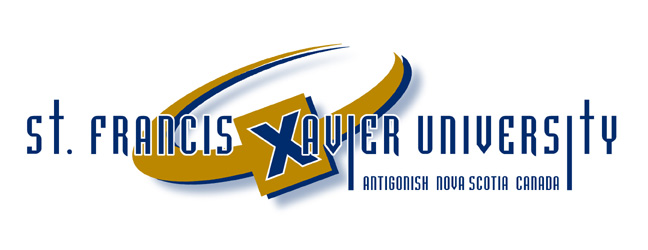 SOCI/WMNS 210Department of SociologyProfessor: Dr. Norine Verberg			Office location: Annex 111APhone/voice mail: 867-5077			Office hours:  Wednesdays, 2:30-4:00E-mail: nverberg@stfx.ca				Tuesdays and Fridays, 8:30-10:00==================================================================Calendar DescriptionThis course analyzes the institution of the family from a sociological perspective. Attention is given to macro and micro levels of analysis. Statistical profiles of family patterns are employed to illuminate changes in family structures over the past century.  Topics include marriage, parenting, family violence, divorce, and family policy. The significance of gender in family life is given sustained attention throughout the course.Course Readings Textbook: McDaniel, Susan and Lorne Tepperman. 2011. Close Relations: An Introduction to the Sociology of Families, 4th ed. Toronto: Pearson Prentice Hall. Library Course-pack: Required readings are available through the StFX library. You received this syllabus by email: it includes links to the required readings. These links work on “campus”. Accessing the readings off-campus will be explained in class. Optional reference book: Johnson, William A., Richard Retting, Gregory Scott and Stephan Garrison. 2010. The Sociology Student Writer’s Manual. 6th ed. Upper Saddle River, New Jersey: Pearson Prentice Hall.EvaluationOctober exam		10%		October 17Book review			15%		November 16, beginning of classDecember exam		20%			 Library research paper	25%		February 15 – beginning of classApril examination 		30%	Book Club ScheduleMonday, Nov 21		Beyond ExpectationsWednesday, Nov 23	Baking as BiographyMonday, Nov 28		Childhood Under SiegeWednesday, Nov 30	When Couples Become ParentsExamsThe exams include multiple choice, short answer and essay questions. Book review and term paperInstructions for the book review and term paper will be provided in separate handouts. They will be sent to you by email and introduced in class. Class absences and participationYou are encouraged to attend and participate in class. Should you miss class you are responsible to find out what was you missed (e.g., lectures, announcements, videos, presentations). If you wish to notify me of a class absence, please do so through the Dean’s Office or in person (please do not send an email about a missed class).Information Technology Cell phones: Please turn cell phones off and put them away during class. Noncompliance will be reported to the Dean.Laptops: No laptops allowed. If you wish to use a laptop for note taking during class, please make an appointment to discuss your request.Fall term Schedule of Reading (Winter term schedule will be emailed in December).M Sept 12	McDaniel and Tepperman, Chapter 1 W Sept 14 	McDaniel and Tepperman, Chapter 2M Sept 19	McDaniel and Tepperman, Chapter 3Zaidi and ShuraydiW Sept 21	Brym and LentonM Sept 26 	BogleW Sept 28	McDaniel and Tepperman, Chapter 4; Cherlin; The EconomistW Oct 3	Le Bourdais and Lapierre-Adamcyk. W Oct 5	GreenW Oct 12	McDaniel and Tepperman, Chapter 5M Oct 17  	Midterm ------------------------------------------W Oct 19	McDaniel and Tepperman, Chapter 6 M Oct 24	Knaak; WolfW Oct 26	QuirkeM Oct 31	RansonW Nov 2	ShawM Nov 7 	DoucetW Nov  9	MalacridaM Nov 14	BlackfordLibrary links for fall term required readings Zaidi, Arshia and Muhammad Shuraydi. 2002. “Perceptions of arranged marriage by young Pakistani Muslim women living in a Western society. Journal of Comparative Family Studies 33(4):399-436.Brym, Robert and Rhonda Lenton. 2010. Love On-Line Bogle, Kathleen A. 2007. “The shift from dating to hooking up in college: What Scholars have missed.” Sociology Compass 1(2):775-788.Cherlin, Andrew J. 2004. “The deinstitionalization of American Marriage.” Journal of Marriage and the Family 66: 848-861.The Economist. 2011. “The flight from marriage: Asians are marrying later, and less, than in the past.” The Economist August 20, 2011.	Le Bourdais, Céline and Évelyne Lapierre-Adamcyk. 2004. “Changes in conjugal life in Canada: Is cohabitation progressively replacing marriage.” Journal of Marriage and the Family 66(4): 929-942.Green, Adam Isaiah. 2010. “Queer Union: Same-sex spouses marrying tradition and innovation.” Canadian Journal of Sociology 35(3): 399-436.Knaak, Stephanie. 2005. “Breast-feeding, Bottle-feeding, and Dr. Spock: The Shifting Context of Choice.” Canadian Review of Sociology 42 (2): 197-216.Wolf, Joan. B. 2011. On breastfeeding, shame and whether we’ve come to expect too much from mother” Maclean’s Magazine, January 17, 2011.Quirke, Linda. 2006. ““Keeping young minds sharp”: Children’s cognitive stimulation and the rise of parenting magazines, 1959-2003.” Canadian Review of Sociology and Anthropology 43(4): 387-406.Ranson, Gillian 1998. “Education, work and family-decision making: Finding the right time to have a baby.” Canadian Review of Sociology and Anthropology 35(4):517-33.Shaw, Susan M. 2008. Family leisure and changing ideologies of parenthood. Sociology Compass 2(2): 688-703.Doucet, Andrea. 2009. Gender equality and gender differences: parenting, habitus, and embodiment. Canadian Review of Sociology 46(2)103-121.Malacrida, Claudia. 2001. “Motherhood, resistance, and attention deficit disorder: Strategies and limits.” Canadian Review of Sociology and Anthropology 38(2): 141-165. Blackford, Karen. 2010. “A child’s growing up with a parent who has multiple sclerosis: Theories and experiences. Disability and Society 14(5): 673-685.